Российский автотранспортный союз и ЦК Общероссийского профсоюза работников автомобильного транспорта и дорожного хозяйства подготовили Памятку для работников отраслевых предприятий с перечнем приемов безопасного поведения в условиях угрозы распространения коронавируса.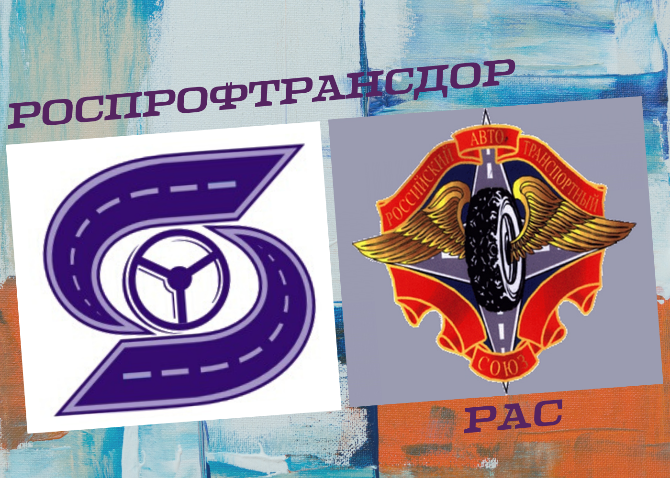 Сегодня предприятия автомобильного и городского наземного пассажирского транспорта продолжают работу в условиях ограничительных мер, направленных на сдерживание распространения коронавируса, введённых в соответствии с Указами Президента Российской Федерации от 25 марта №206 и от 2 апреля №239, решениями глав субъектов Российской Федерации. При этом на предприятиях должны обеспечиваться особые меры в целях предохранения от заражения работников коронавирусом. Наиболее полный их перечень изложен в рекомендациях по организации работы транспорта и транспортных предприятий, доведенных письмом Роспотребнадзора от 20 апреля 2020 года № 02/7373-2020-32. РАС и ЦК профсоюза, на основании рекомендаций Роспотребнадзора разработали Памятку для работников отраслевых предприятий с перечнем приемов безопасного поведения в условиях угрозы распространения коронавируса.Памятку необходимо довести до работников отраслевых предприятий в целях обеспечения сохранения их здоровья. 